СОВЕТ  МУНИЦИПАЛЬНОГО ОБРАЗОВАНИЯСЕЛЬСКОГО  ПОСЕЛЕНИЯ «ЛИНЁВО-ОЗЁРСКОЕ»ПЯТОГО  СОЗЫВАРЕШЕНИЕ26 октября 2020 год            							           № 11             с. Линёво ОзероО внесении изменений в Правила землепользования и застройки сельского поселения «Линёво-Озёрское», утверждённые Решением Совета сельского поселения «Линёво-Озёрское» от 30 сентября 2015 года № 10 (в ред. от 22 мая 2019 года № 141)Руководствуясь частью 2 статьи 32 Градостроительного кодекса Российской Федерации, статьёй 27 Устава муниципального образования сельского поселения «Линёво-Озёрское», утвержденного решением Совета от 04 мая 2018 года № 95, на основании Соглашения о передаче отдельных полномочий муниципального района «Хилокский район» сельскому поселению «Линёво-Озёрское» по решению вопросов местного значения муниципального района «Хилокский район» от 28 июля 2020 года № 459, Совет муниципального образования сельского поселения «Линёво-Озёрское» решил:1. Утвердить прилагаемые изменения, которые вносятся в Правила землепользования и застройки муниципального образования сельского поселения «Линёво-Озёрское», утвержденные Решением Совета муниципального образования сельского поселения «Линёво-Озёрское» от                    30 сентября 2015 года № 10 (в ред. от 22 мая 2019 года №141) в части выделения территориальной зоны П-1 (производственная зона) из территориальной зоны СХУ (зона сельскохозяйственного назначения).  2. Настоящее решение вступает в силу на следующий день после дня его официального опубликования (обнародования).	3. Обнародовать настоящее решение в информационно-телекоммуникационной сети «Интернет» на официальном сайте, разместить на информационных стендах администрации муниципального образования сельского поселения «Линёво-Озёрское».И.о. Главы муниципального образования сельского  поселения «Линёво-Озёрское»                               Н.М. ФилимоноваУТВЕРЖДЕНЫРешением Совета муниципального образования сельского поселения «Линёво-Озёрское» от 26 октября 2020 года № 11Изменения, которые вносятся в Правила землепользования и застройки муниципального образования сельского поселения «Линёво-Озёрское», утвержденные Решением Совета муниципального образования сельского поселения «Линёво-Озёрское» от 30 сентября 2015 года № 10(в ред. от 22 мая 2019 года № 141)Пояснительная запискаПроект о внесении изменений в Правила землепользования и застройки сельского поселения «Линёво-Озёрское» муниципального района «Хилокский район» утвержденного Решением Совета муниципального образования сельского поселения «Линёво-Озёрское» четвертого созыва от 22.05.2019 № 141 «О внесении изменений в Правила землепользования и застройки муниципального образования сельского поселения «Линёво-Озёрское», утвержденные Решением Совета от 30 сентября 2015 года №10» подготовлен на основании постановления администрации муниципального района «Хилокский район» от 13 августа 2020 года №510 «О подготовке проекта о внесении изменений в Правила землепользования и застройки сельского поселения «Линёво-Озёрское» муниципального района «Хилокский район».В соответствии с техническим заданием к договору № 5738-ТП от 03.09.2020 заключенного с ООО «Разрезуголь» внесены следующие изменения:1. Графическая часть.На карте градостроительного зонирования выполнено выделение территориальной зоны П-1 (производственная зона) из территориальной зоны СХУ (зона сельскохозяйственного назначения). 2. Тестовая часть.Градостроительный регламент, установленный для территориальной зоны П-1, дополнен следующими видами разрешенного использования:-обслуживание железнодорожных перевозок;-склады.3. Описание местоположения границ территориальных зон.Содержание описания местоположения границ территориальной зоны П-1 сохраняется. На образуемую зону в соответствие с техническим заданием выполнено новое описание местоположения границ территориальных зон с индексом П-1.1. 1. ГРАФИЧЕСКАЯ ЧАСТЬ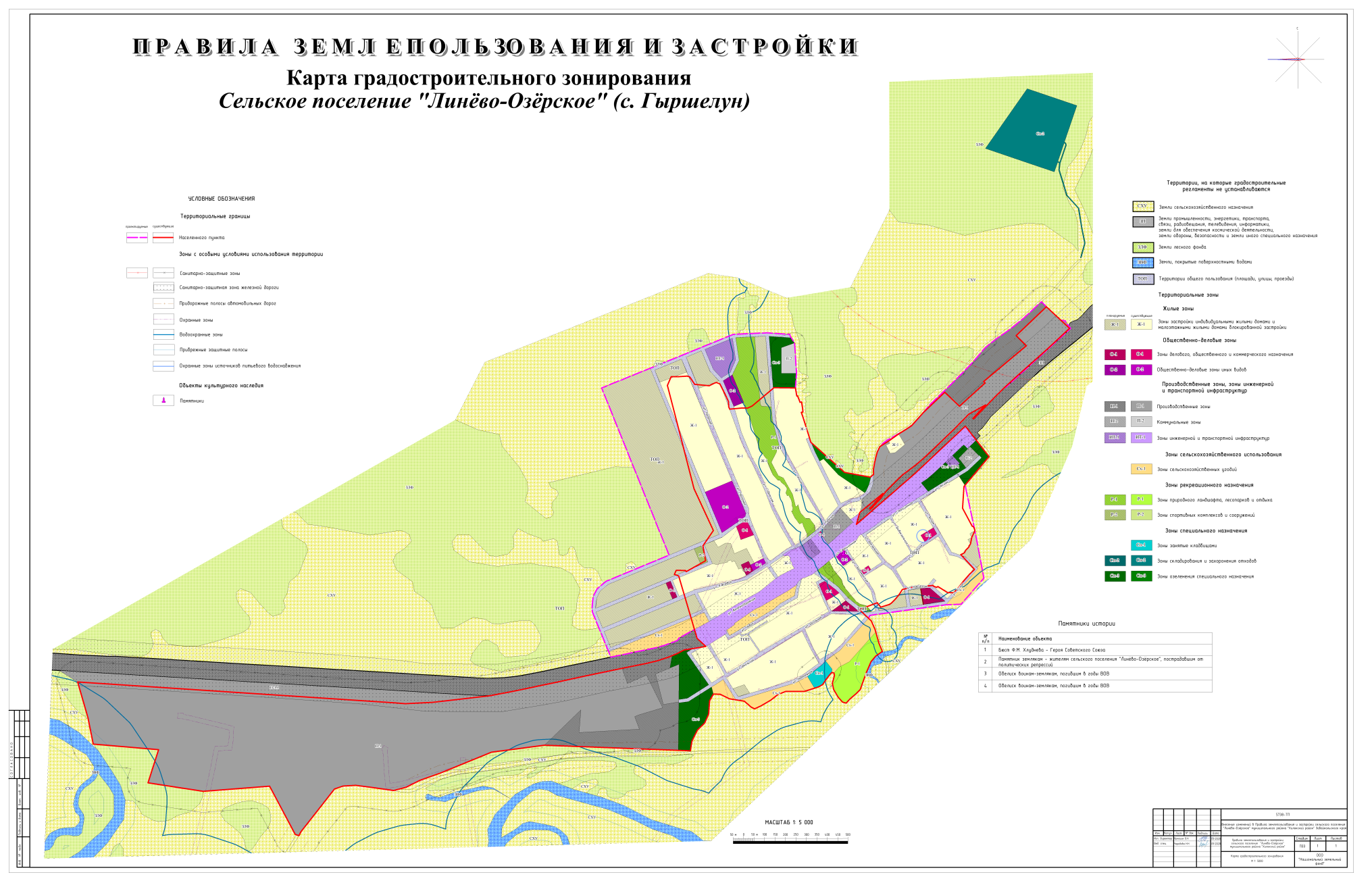 2. ТЕКСТОВАЯ ЧАСТЬГРАДОСТРОИТЕЛЬНЫЙ РЕГЛАМЕНТТерриториальные зоны3. Производственные зоны, зоны инженерной и транспортной инфраструктурПроизводственные зоны, зоны инженерной и транспортной инфраструктур включают: производственные зоны, коммунальные зоны, зоны инженерной и транспортной инфраструктур.Производственная зона3. ОПИСАНИЕ МЕСТОПОЛОЖЕНИЯ ГРАНИЦ ТЕРРИТОРИАЛЬНЫХ ЗОН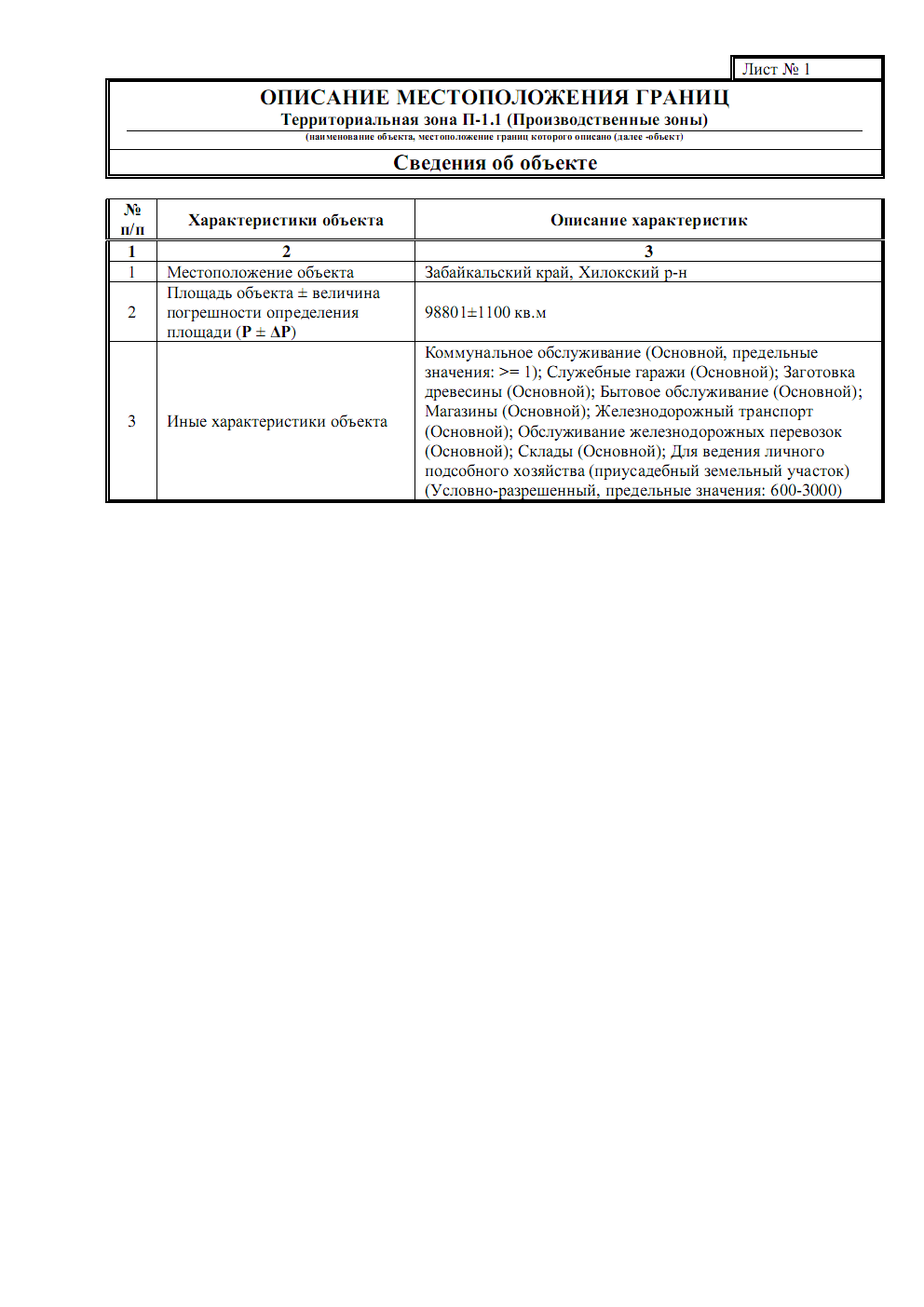 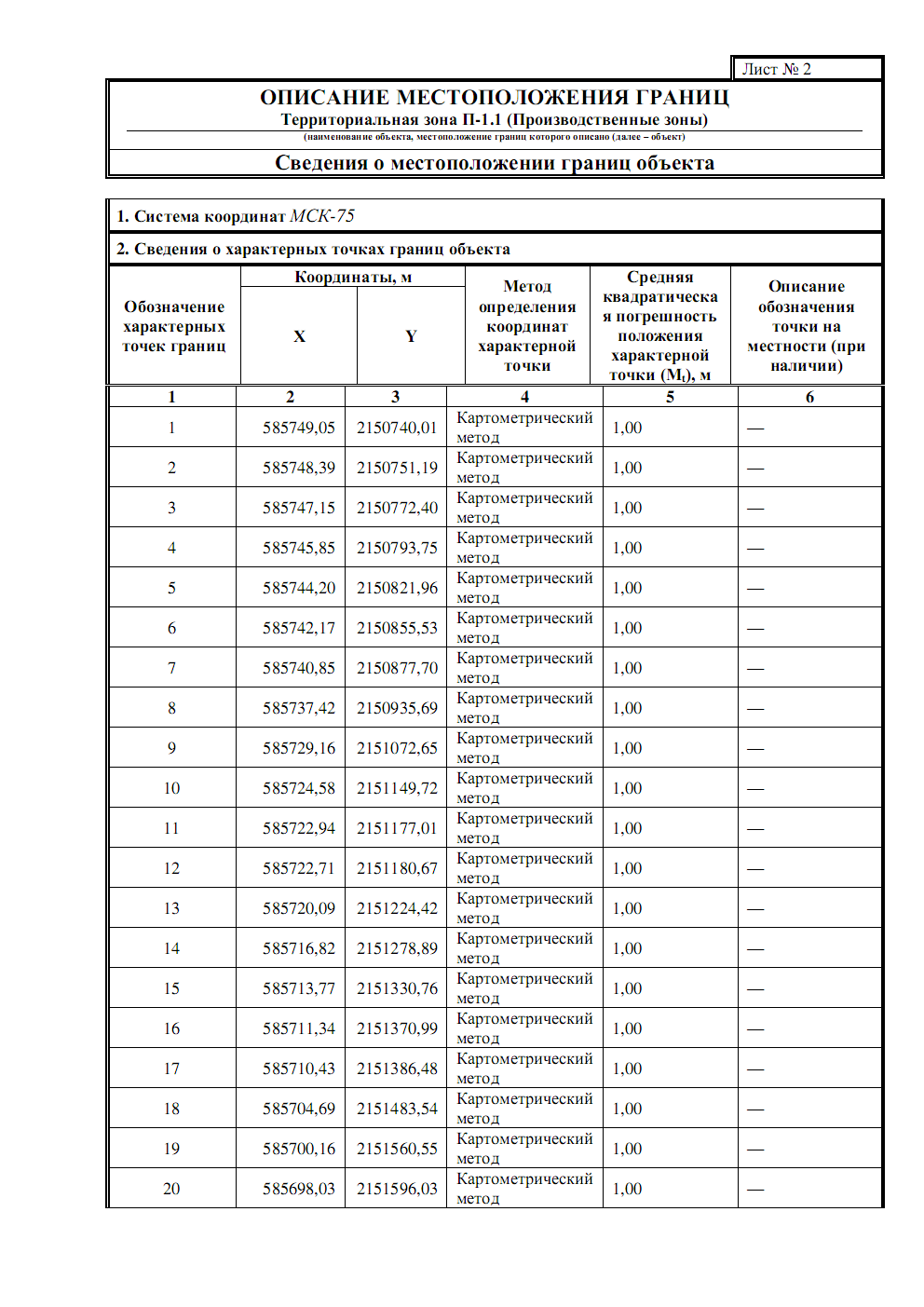 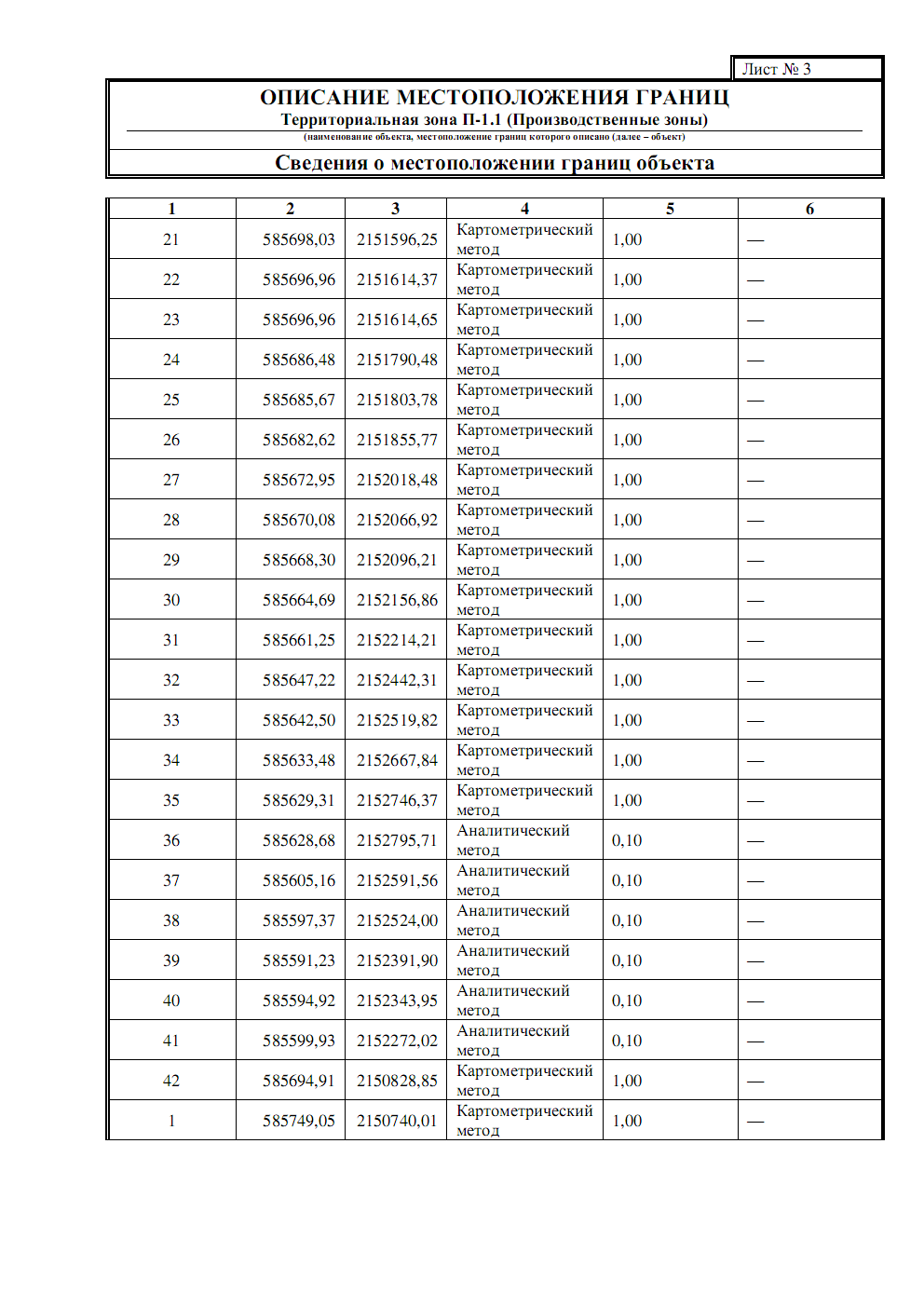 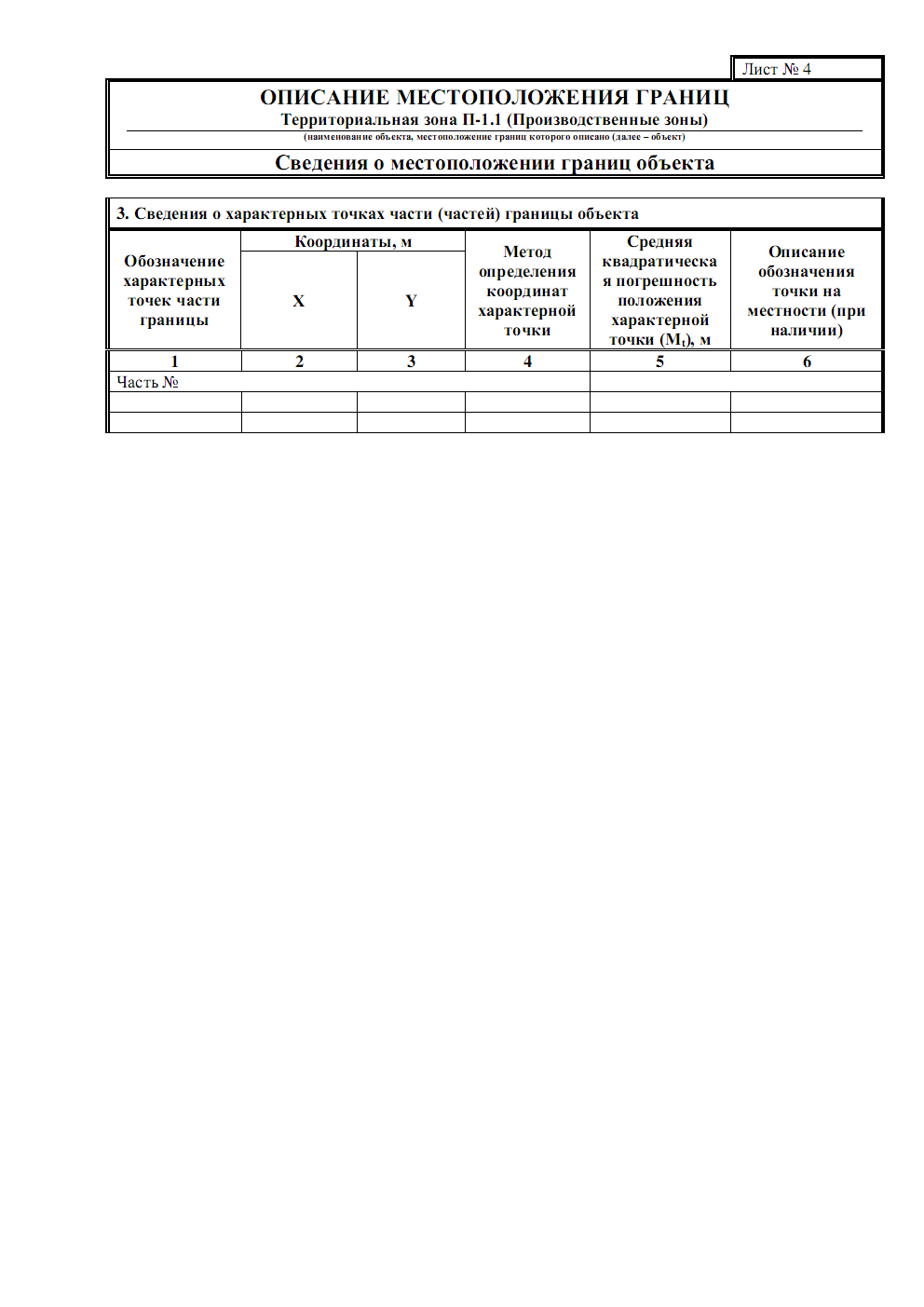 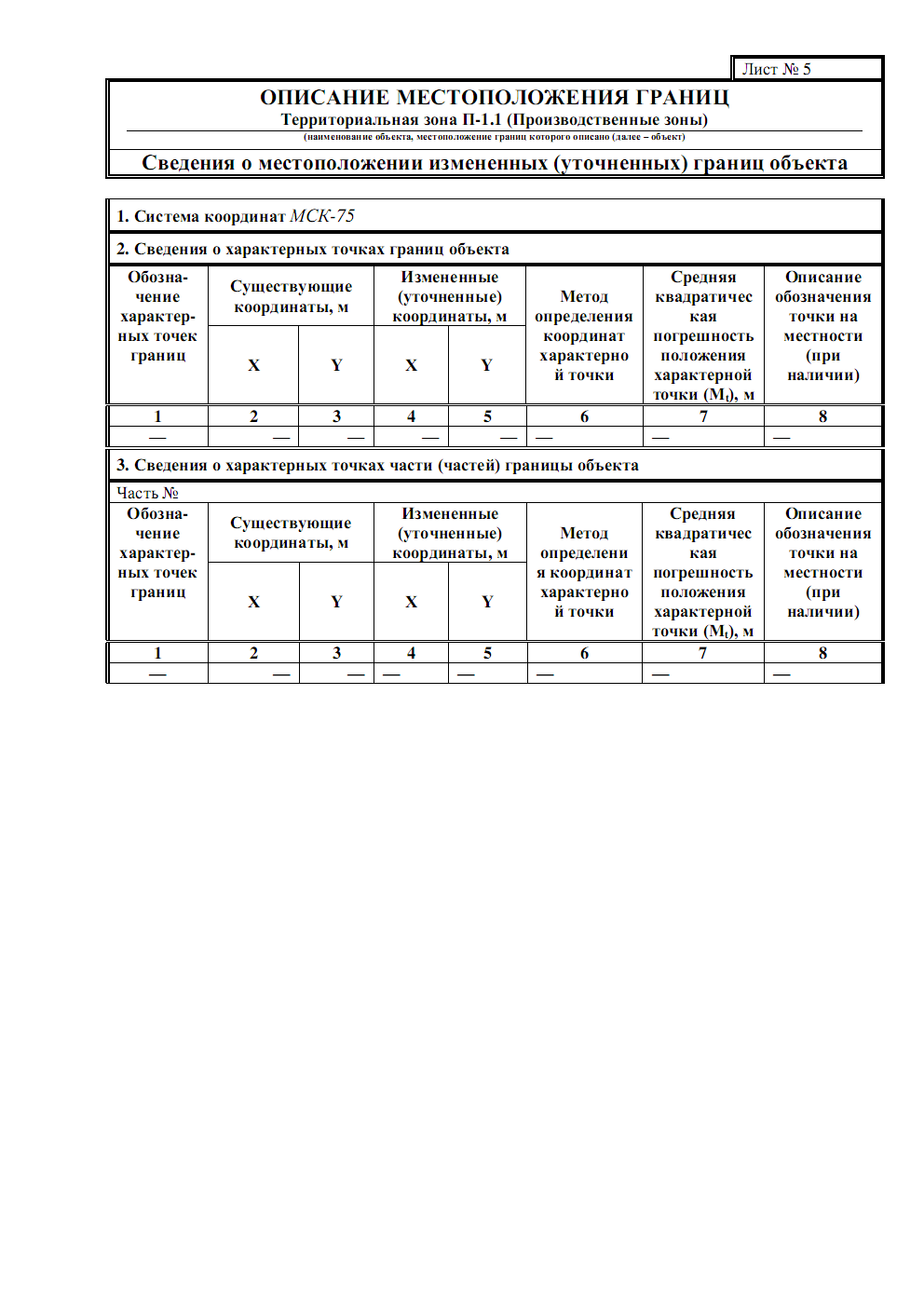 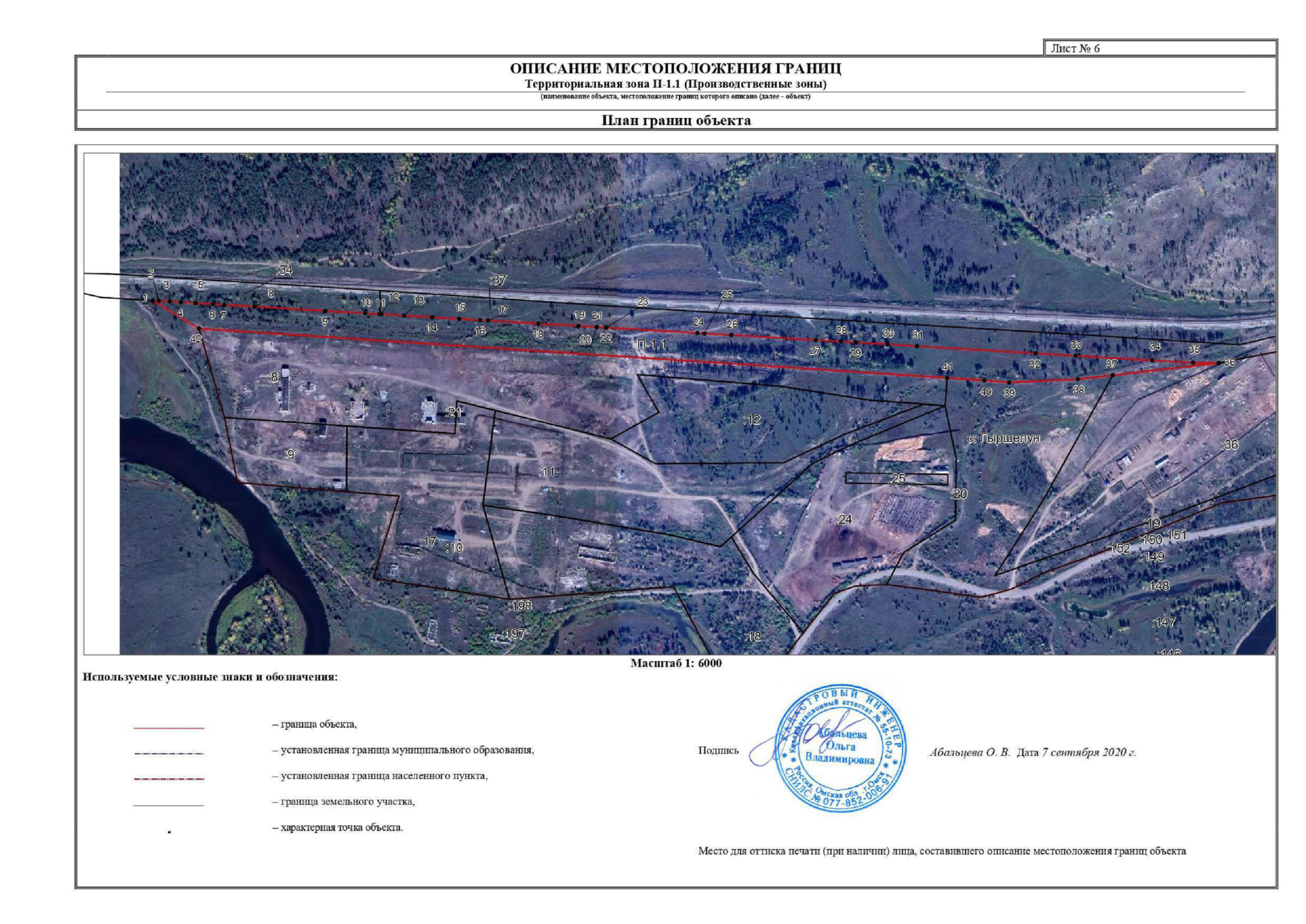 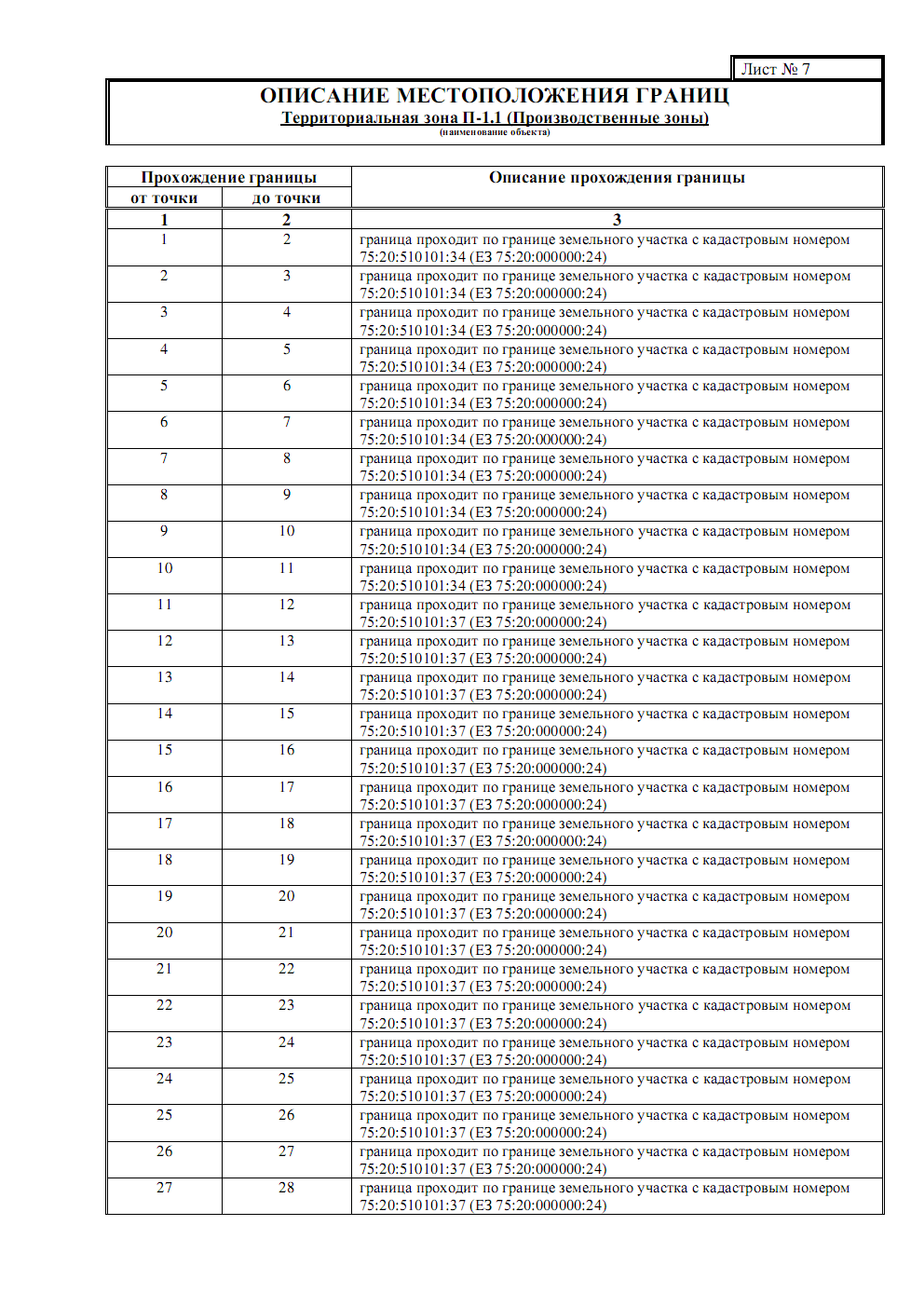 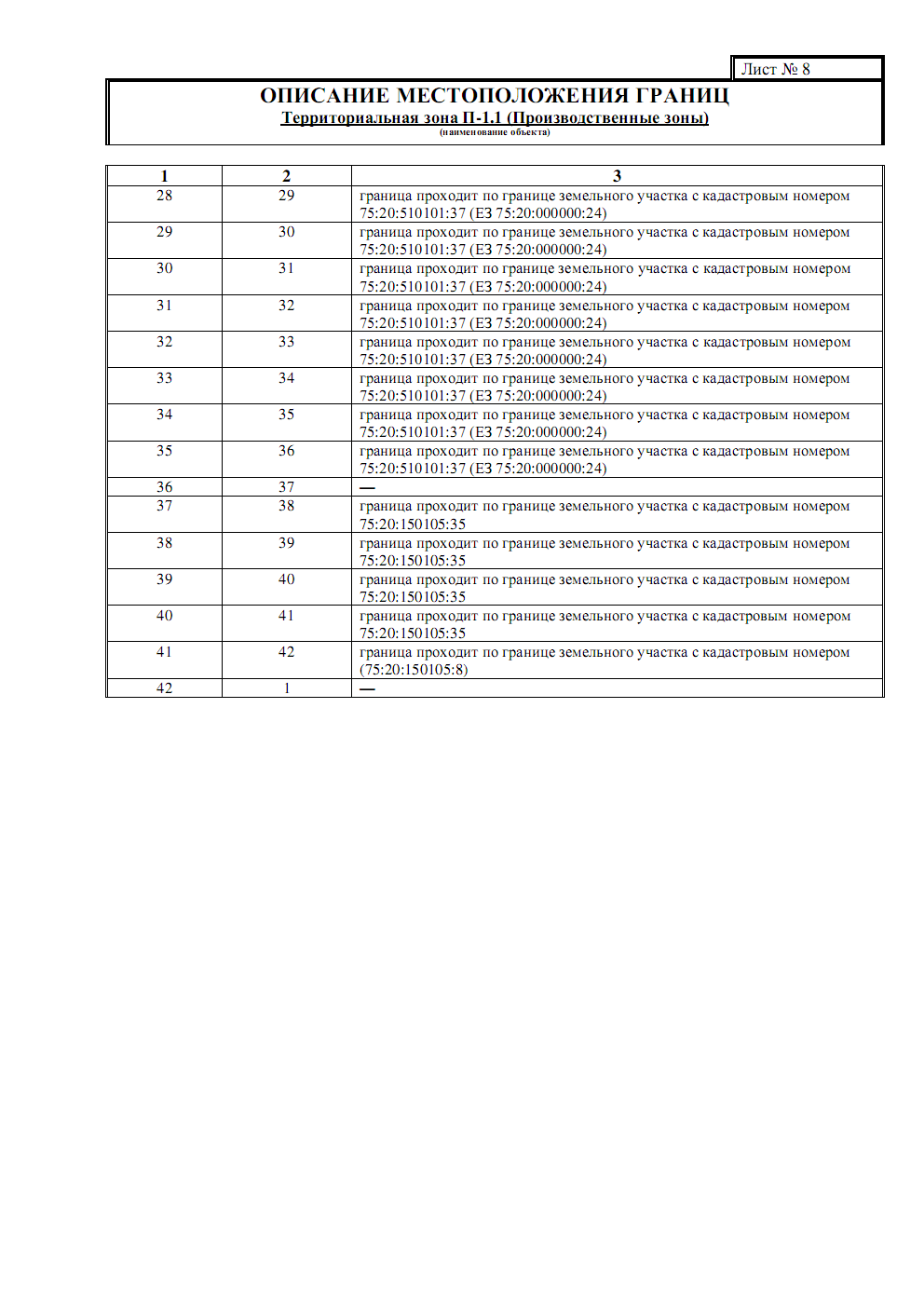 1.ОСНОВНЫЕ ВИДЫ РАЗРЕШЕННОГО ИСПОЛЬЗОВАНИЯПроизводственные зоны (П-1)1.ОСНОВНЫЕ ВИДЫ РАЗРЕШЕННОГО ИСПОЛЬЗОВАНИЯПроизводственные зоны (П-1)1.ОСНОВНЫЕ ВИДЫ РАЗРЕШЕННОГО ИСПОЛЬЗОВАНИЯПроизводственные зоны (П-1)1.ОСНОВНЫЕ ВИДЫ РАЗРЕШЕННОГО ИСПОЛЬЗОВАНИЯПроизводственные зоны (П-1)ВИДЫ РАЗРЕШЕННОГО ИСПОЛЬЗОВАНИЯ ВИДЫ РАЗРЕШЕННОГО ИСПОЛЬЗОВАНИЯ ПРЕДЕЛЬНЫЕ РАЗМЕРЫ ЗЕМЕЛЬНЫХ УЧАСТКОВ И ПРЕДЕЛЬНЫЕ ПАРАМЕТРЫ РАЗРЕШЕННОГО СТРОИТЕЛЬСТВА, РЕКОНСТРУКЦИИ ОБЪЕКТОВ КАПИТАЛЬНОГО СТРОИТЕЛЬСТВАОГРАНИЧЕНИЯ ИСПОЛЬЗОВАНИЯ ЗЕМЕЛЬНЫХ УЧАСТКОВ И ОБЪЕКТОВ КАПИТАЛЬНОГО СТРОИТЕЛЬСТВАЗЕМЕЛЬНЫХ УЧАСТКОВОБЪЕКТОВ КАПИТАЛЬНОГО СТРОИТЕЛЬСТВАПРЕДЕЛЬНЫЕ РАЗМЕРЫ ЗЕМЕЛЬНЫХ УЧАСТКОВ И ПРЕДЕЛЬНЫЕ ПАРАМЕТРЫ РАЗРЕШЕННОГО СТРОИТЕЛЬСТВА, РЕКОНСТРУКЦИИ ОБЪЕКТОВ КАПИТАЛЬНОГО СТРОИТЕЛЬСТВАОГРАНИЧЕНИЯ ИСПОЛЬЗОВАНИЯ ЗЕМЕЛЬНЫХ УЧАСТКОВ И ОБЪЕКТОВ КАПИТАЛЬНОГО СТРОИТЕЛЬСТВА1234Обслуживание железнодорожных перевозок-размещение зданий и сооружений, в том числе железнодорожных вокзалов и станций, а также устройств и объектов, необходимых для эксплуатации, содержания, строительства, реконструкции, ремонта наземных и подземных зданий, сооружений, устройств и других объектов железнодорожного транспорта;размещение погрузочно-разгрузочных площадок, прирельсовых складов (за исключением складов горюче-смазочных материалов и автозаправочных станций любых типов, а также складов, предназначенных для хранения опасных веществ и материалов, не предназначенных непосредственно для обеспечения железнодорожных перевозок) и иных объектов при условии соблюдения требований безопасности движения, установленных федеральными законамиМинимальные отступы от границ земельного участка в целях определения места допустимого размещения объекта – 3.Минимальный отступ от красной линии улицы до объектов – 5 м.Максимальное количество этажей - 2.Максимальный процент застройки в границах земельного участка - 60,0.Иные предельные параметры разрешенного строительства, реконструкции объектов капитального строительства не подлежат установлению.Ограничения не установлены.Склады-размещение сооружений, имеющих назначение по временному хранению, распределению и перевалке грузов (за исключением хранения стратегических запасов), не являющихся частями производственных комплексов, на которых был создан груз: -промышленные базы, -склады, -погрузочные терминалы и доки,-газовые хранилища и обслуживающие их газоконденсатные и газоперекачивающие станции, -элеваторы и продовольственные склады, за исключением железнодорожных перевалочных складовМинимальные размеры земельного участка (кв. м. на 1000 человек):- для одноэтажных складов: продовольственных товаров – 310, непродовольственных товаров – 740;- для многоэтажных складов (при средней высоте этажей 6 м): продовольственных товаров – 210, непродовольственных товаров – 490- для специализированных складов (одноэтажные): холодильники распределительные – 190, овощехранилища, картофелехранилища – 1300;- для специализированных складов (многоэтажные): холодильники распределительные – 70, овощехранилища, картофелехранилища – 610;- для складов строительных материалов – 300.Максимальные размеры земельного участка не подлежат установлению.Минимальный отступ от красной линии улицы до объектов – 5 м.Минимальные отступы от границ земельного участка в целях определения места допустимого размещения объекта – 5.Предельное количество надземных этажей – 3.Максимальный процент застройки в границах земельного участка - 85,0.Иные предельные параметры разрешенного строительства, реконструкции объектов капитального строительства не подлежат установлениюОграничения установлены.- в санитарно-защитной зоне не допускается размещать оптовые склады продовольственного сырья и пищевых продуктов (наложение от железной дороги, свалки, скотомогильника, складов,  заготовки лесоматериала).-склады опасных грузов размещать от административно-бытовых и жилых зданий на расстоянии 500 м.